I. Trắc nghiệm (5 điểm)Tổng câu trắc nghiệm: 20.II. Tự luận (5 điểm)SỞ GD&ĐT TRƯỜNG THPT NGUYỄN HUỆ(Không kể thời gian phát đề)ĐÁP ÁN KIỂM TRA HỌC KỲ I	NĂM 	HỌC 2020 - 2021MÔN HOÁ HỌC – LỚP 10Thời gian làm bài : 45 phút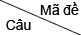 5035565705841CBCD2AADC3ADDD4CCCC5CAAB6DBCC7BBAC8DDDA9CABA10BDBB11DBCD12DCAD13DCBB14BBDD15ADBA16CCDB17BCDA18CDBC19DABC20CCAACâuGỢI Ý ĐÁP ÁNTHANG ĐIỂMCâu 1:(1,5 điểm)a. (1 điểm)Viết cấu hình 1s22s22p63s23p64s1Xác định vị trí: Ô 19, chu kì 4, nhóm IA (không cần giải thích)0,250,75Câu 1:(1,5 điểm)b. (0,5 điểm)Cl-ClN-H-N     N0,250,25Câu 2:(1,5 điểm)Cân bằng đúng, đủ các bước được 0,75 điểm/PTXác định số oxi hóa Xác định vai trò của các chất(0,25)Viết các quá trình (0,25)Cân bằng hệ số phương trình (0,25)a. 4Al + 3O2  2Al2O3b. Fe +  6HNO3  Fe(NO3)3  +  3NO2 +  3H2O(Cân nhắc trừ điểm nếu làm thiếu các ý hoặc sai.)0,25x30,25x3Câu 3:(2 điểm)a. (1,5 điểm)nH2 =  molGọi số mol Fe và Mg lần lượt là x, y    Ta có hệ phương trình                56x + 24y = 13,2        x = 0,15 mol                  x + y = 0,35               y = 0,2 mola. mFe = 0,15.56 = 8,4 gam mMg = 13,2 - 11,2 = 4,8 gam0,250,50,50,25Câu 3:(2 điểm)b. (0,5 điểm)x+y = 0,22x+8y = 0,85x = 0,125VSO2 = 0,125.22,4 = 2,8 lity = 0,075 VH2S = 0,075.22,4 = 1,68 lit (HS làm cách khác đúng vẫn cho điểm tuyệt đối)0.250.25